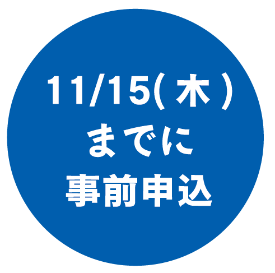 「新幹線講座」参加申込書下記をご記入の上、FAXまたはメールでお送りください。【お問い合わせ先】〒917-8585　小浜市大手町６－３小浜市企画部北陸新幹線・総合交通推進室電話0770-64-6067　FAX0770-53-0742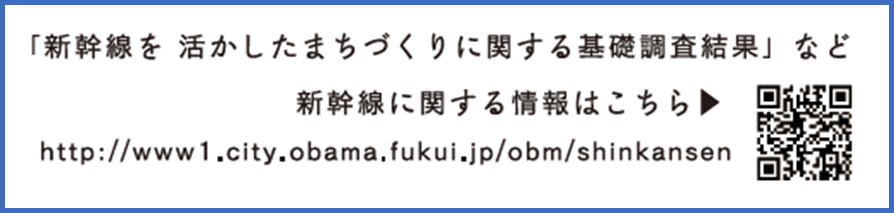 ご所属電話番号お名前お名前お名前お名前お名前